Agency/Facility NamePREA REFRESHER: Prisons and JailsCompleting a PREA Incident Report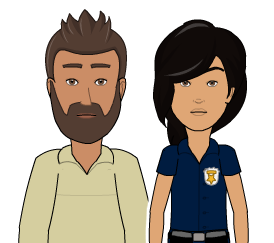 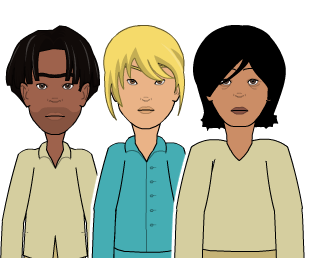 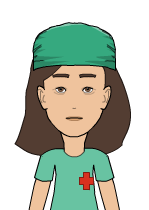 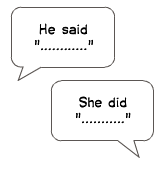 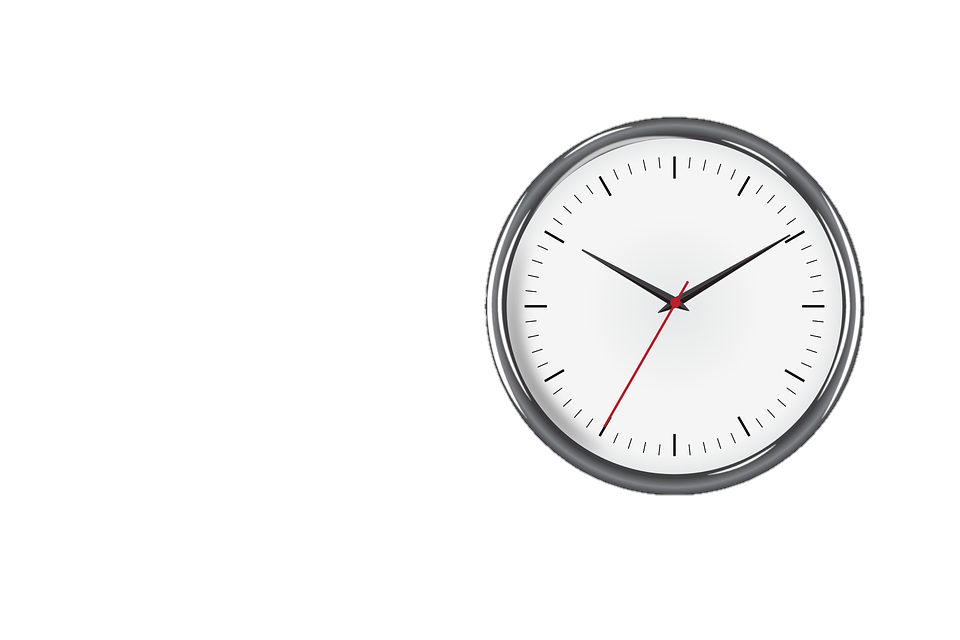 